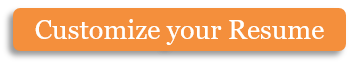 Kelly Meeker123 Park Avenue, Michigan MI 68790Phone: (123) 456 7899Email: info@hloom.comSummaryTo obtain a cashier position in a software companyWork ExperienceExpert Systems Private Limited – CA – Cashier Customer Service	2010 – 2012ResponsibilitiesReceiving payments from clients in the form of cash, check, and credit cardRecording receipts in cashbook on daily basisReceiving customer telephone calls related to transactionsUpdating the cost of different software as decided by upper management.Reimbursing travel expenses to marketing personnel for official tripsReconciling checkbooksAssisting customers in the packing of goods soldAchievements and AwardsCustomer Satisfaction Award	2011Participated in the annual company’s software exhibition at Pearl Continental Hotel	September 2011Professional SkillsExcellent knowledge of Sales and InventoryGood knowledge of International CurrenciesTime ManagementTeam PlayerEducationNational College of Commerce – Diploma in Accounts	August 2010GPA: 3.8/4.00Personal SkillsExcellent CommunicatorCooperativeResponsibleHobbies and InterestsStock Exchange FluctuationTravelingKeeping up with Current AffairsCopyright information - Please read© This Free Resume Template is the copyright of Hloom.com. You can download and modify this template for your own personal use to create a resume for yourself, or for someone else. You can (and should!) remove this copyright notice (click here to see how) before sending your resume to potential employers.You may not distribute or resell this template, or its derivatives, and you may not make it available on other websites without our prior permission. All sharing of this template must be done using a link to http://www.hloom.com/resumes/. For any questions relating to the use of this template please email us - info@hloom.com